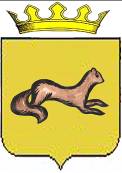 КОНТРОЛЬНО-СЧЕТНЫЙ ОРГАН____ОБОЯНСКОГО РАЙОНА КУРСКОЙ ОБЛАСТИ____306230, Курская обл., г. Обоянь, ул. Шмидта д.6, kso4616@rambler.ruЗАКЛЮЧЕНИЕ №66по результатам финансово-экономической экспертизы проекта постановления Администрации Обоянского района Курской области «Об утверждении программы по профилактике нарушений обязательных требований в рамках исполнения Администрацией Обоянского района Курской области  муниципальной функции «Осуществление муниципального земельного контроля»на 2019-2021 годы»г. Обоянь                                                                                          05 октября 2018 г.Основания для проведения экспертно-аналитического мероприятия:Федеральный Закон от 07 февраля 2011года № 6-ФЗ «Об общих принципах организации и деятельности контрольно-счетных органов субъектов Российской Федерации и муниципальных образований», Решение Представительного Собрания Обоянского района Курской области от 29 марта 2013 года № 2/23-II «О создании Контрольно-счетного органа Обоянского района Курской области и об утверждении Положения о Контрольно-счетном органе Обоянского района Курской области», Приказ №89 от 27.12.2017 «Об утверждении плана деятельности Контрольно-счетного органа Обоянского района Курской области на 2018 год», Приказ председателя Контрольно-счетного органа Обоянского района Курской области №56 от 05.10.2018 «О проведении экспертизы проекта Постановления Администрации Обоянского района Курской области».Цель экспертно-аналитического мероприятия: Проведение экспертизы проекта Постановления Администрации Обоянского района Курской области «Об утверждении программы по профилактике нарушений обязательных требований в рамках исполнения Администрацией Обоянского района Курской области муниципальной функции «Осуществление муниципального земельного контроля» на 2019-2021 годы».Предмет экспертно-аналитического мероприятия: Проект Постановления Администрации Обоянского района Курской области «Об утверждении программы по профилактике нарушений обязательных требований в рамках исполнения Администрацией Обоянского района Курской области муниципальной функции «Осуществление муниципального земельного контроля» на 2019-2021 годы».Срок проведения: 05.10.2018 г. Исполнители экспертно-аналитического мероприятия: Председатель Контрольно-счетного органа Обоянского района Курской области – Шеверев Сергей Николаевич.Ведущий инспектор Контрольно-счетного органа Обоянского района Курской области - Климова Любовь Вячеславовна.Общие сведения об объекте экспертизы:Проект постановления Администрации Обоянского района Курской области «Об утверждении программы по профилактике нарушений обязательных требований в рамках исполнения Администрацией Обоянского района Курской области муниципальной функции «Осуществление муниципального земельного контроля» на 2019-2021 годы», направлен в Контрольно-счетный орган Обоянского района Курской области ответственным исполнителем – отделом по управлению муниципальным имуществом и земельным правоотношениям Администрации Обоянского района Курской области 05.10.2018 года (сопроводительное письмо №02-05-01-59/3497 от 04.10.2018года).Ответственный исполнитель муниципальной программы:Отдел по управлению муниципальным имуществом и земельным правоотношениям Администрации Обоянского района Курской области.Цели муниципальной программы:- повышение прозрачности деятельности Отдела при осуществлении муниципального земельного контроля;- предупреждение нарушений органами государственной власти, органами местного самоуправления, юридическими лицами, индивидуальными предпринимателями и гражданами (далее – подконтрольные субъекты) обязательных требований, включая устранения причин, факторов и условий, способствующих возможному нарушению обязательных требований;- мотивация к добросовестному исполнению обязательных требований подконтрольными субъектами и, как следствие, сокращение количества нарушений обязательных требований;- разъяснение подконтрольным субъектам обязательных требований.Задачи муниципальной программы:- формирование единого понимания подконтрольными субъектами обязательных требований;- выявление причин, факторов и условий, способствующих нарушениям обязательных требований;- выявление типичных нарушений обязательных требований и подготовка предложений по их профилактике.Срок реализации Программы:2019-2021 годы.В ходе проведения экспертизы выявлено:Проект постановления Администрации Обоянского района Курской области «Об утверждении программы по профилактике нарушений обязательных требований в рамках исполнения Администрацией Обоянского района Курской области муниципальной функции «Осуществление муниципального земельного контроля» на 2019-2021 годы», разработан в соответствии с Федеральным законом от 06.10.2003 №131-ФЗ «Об общих принципах организации местного самоуправления в Российской Федерации», Федеральным законом от 26.12.2008 №294-ФЗ «О защите прав юридических лиц и индивидуальных предпринимателей при осуществлении государственного контроля (надзора) и муниципального контроля», Земельным кодексом Российской Федерации, Федеральным законом от 24.07.2002 №101-ФЗ «Об обороте земель сельскохозяйственного назначения», постановлением Администрации Обоянского района Курской области от 20.04.2017 №163 «Об утверждении административного регламента Администрацией Обоянского района Курской области по исполнению муниципальной функции «Осуществление муниципального земельного контроля».В соответствии с представленным проектом реализация мероприятий муниципальной программы не требует выделения средств из бюджета Обоянского района Курской области.Представленный для экспертизы проект муниципальной программы по своей структуре не соответствует Методическим указаниям по разработке и реализации муниципальных программ муниципального района «Обоянский район» Курской области, утвержденными постановлением Главы Обоянского района от 08.10.2013 г. №166:ВыводыКонтрольно-счетный орган Обоянского района Курской области предлагает Администрации Обоянского района Курской области учесть замечания, изложенные в настоящем экспертном заключении.Председатель Контрольно-счетного органаОбоянского района Курской области                                                 С. Н. Шеверев